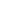 Learning Center Language PromptsWater Table  -  Bean /Rice TableGoal:	            To measure and compare quantityObject words:      Request / more, imitation,  object function, turn taking,  mine, help me,  all done Action words:       Pour, fill, measure, observe, weigh,  compare,  wave, blow, splashConcept words:    Same, different, all, none, some,  more than, less than, equal, wet, dry, sink, float, full,  empty Grammatical:	Possession marked by /s/   “Whose ____? “       “It is Rick’s”                                    Plurals marked by /s/    (bean, beans)                               Comparatives  (er and est)                                    Conjunctions (and, or, but when offering choice)                                    Pronouns  (I, he, she, we us)                                    Verbs (am, is, are, want, have)                                                                      _____ ing,   _______ ed   (pouring, poured)